SATELLITE DISTRIBUTION SYSTEM OPERATIONS GROUP (SADISOPSG)EIGHTEENTH MEETINGDakar, Senegal, 29 to 31 May 2013DRAFT REPORTThe group recalled that it had endorsed a new fifth edition of the SADIS User Guide (SUG) at its seventeenth meeting in May 2012 (Decision 17/25 refers).  The group was pleased to note that the Secretariat, based on information provided by the SADIS Provider State, had posted a proposed Amendment No. 1 to the Fifth Edition of the SUG on the SADISOPSG website on 15 March 2013 to afford the group sufficient time to review the amendment in advance of the meeting.  The proposed changes to the SUG principally reflected:improved specificity of WAFS upper-air gridded global forecasts in World Meteorological Organization (WMO) GRIB code form (GRIB1 and GRIB2) available on SADIS, including the broadcast schedules thereof and notification of the withdrawal of the world area forecast system (WAFS) forecasts in GRIB1 code form in November 2013; elimination of reference to the Classic SADIS file transfer protocol (FTP) service, which was withdrawn from service in November 2012 (in accordance with Conclusion 16/15); clarification regarding the use of Secure SADIS FTP by authorized users, and the availability of WIFS as an operationally-available backup service to Secure SADIS FTP; inclusion of reference to thresholds that distinguish when a user is making operational use of Secure SADIS FTP and WIFS (follow-up to Conclusion 17/19); and updated WAFS chart areas, in keeping with Amendment 76 to Annex 3 (applicable 14 November 2013)Furthermore, a number of website addresses and contact point information that were no longer valid had been updated, and other changes of a purely editorial nature had been addressed.The group reviewed the proposed Amendment No. 1 to the Fifth Edition of the SUG (including Appendices A, C, E, (new) F, J and L and Annexes 4 and 5) available on the SADISOPSG website, endorsed its content, and formulated the following decision accordingly:— — — — — — — —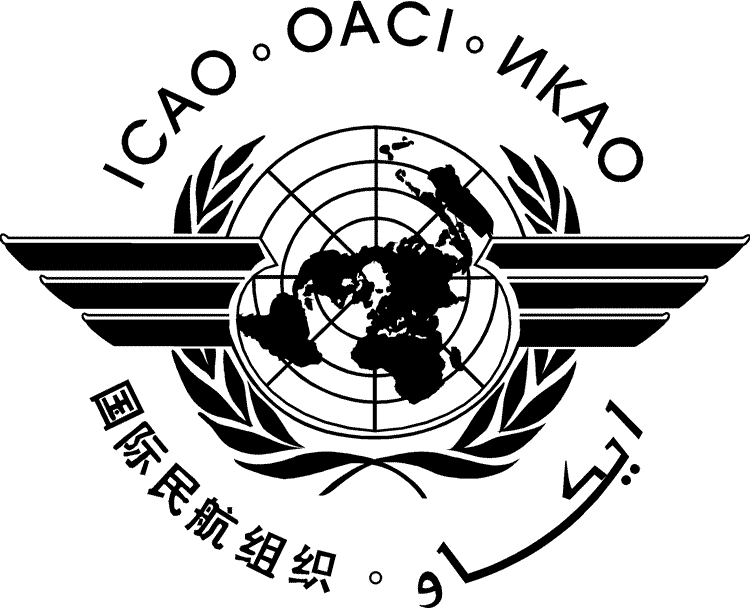 Agenda Item8:The SADIS User GuideAgenda Item8:The SADIS User GuideDecision 18/xx — Amendment to the Fifth Edition of the SADIS User GuideThat, the Amendment No. 1 to the Fifth Edition of the SADIS User Guide (SUG), available on the SADISOPSG website (www.icao.int/safety/meteorology/sadisopsg/ under ‘Guidance Material’), be endorsed.